FACULTAD DE INGENIERÍAUNIVERSIDAD NACIONAL DE JUJUY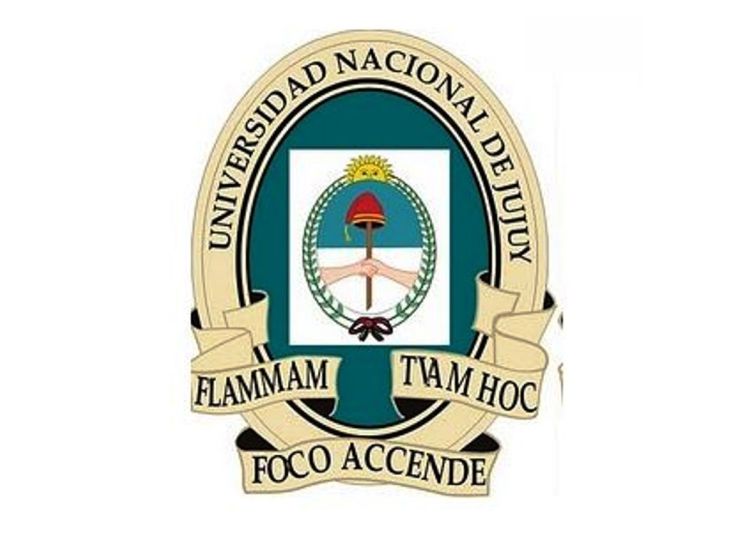 GEOFISICARequisitosBibliografíaBibliografía disponible en bibliotecaBibliografía complementaria disponible en bibliotecaContenidos de la materiaUnidad 1: La ciencia Geofísica.Definición. Su relación con la Física, la Geología, la Geoquímica. Acción e interacción de los campos físicos de la Tierra. Geofísica aplicada. Concepto de Anomalía. Desarrollo histórico de los métodos geofísicos. Modalidades prospectivas. Condiciones que favorecen o aconsejan su empleo.Unidad 2: Prospección Gravimétrica.Campo y potencial gravitatorio y gravitacional. Geoide. Gravedad absoluta y relativa. Unidades de campo. Densidad de rocas y minerales. Correcciones: Deriva instrumental. Densidad superficial: métodos. Anomalía de Bouguer. Instrumental y Aplicaciones Gravimétricas. Péndulo, caída libre, mediciones absolutas o geodésicas. Aplicaciones a la prospección minera, estudio de cuencas sedimentarias, ingeniería civil, medioambiente, etc.Unidad 3: Prospección Magnetométrica.Campo y potencial geomagnético. Origen de los campos interno y externo. Variaciones temporales. Propiedades magnéticas de las rocas y minerales. Clasificación. Magnetización inducida y remanente. Paleomagnetismo. Susceptibilidad. Permeabilidad. Declinación. Inclinación. Unidades de campo. Correcciones del método, deriva. Mapas y perfiles de anomalías magnéticas. Instrumental. Magnetómetros. Aeromagnetometría. Aplicaciones al estudio de reservorios, prospección minera.Unidad 4: Prospección Geoeléctrica.Métodos de Campo Natural. Campos terrestres naturales y artificiales. Propiedades electromagnéticas de minerales y rocas. Corrientes telúricas y magnetotelúricas, audiofrecuencias magnéticas. Potencial espontáneo, de mineralización. Métodos Geoeléctricos de Corriente Contínua. Inyección de corriente. Dispositivos tetraelectródicos y dipolares. Sondeo Eléctrico Vertical. Aplicaciones. Métodos Electromagnéticos y de Polarización Inducida. Corriente alterna. Métodos de emisor fijo: Inclinación de Campo, Turam y otros. Métodos de emisor móvil: Slingram, EM en el Dominio del Tiempo y otros. Aplicaciones. Georradar y Perfil Dieléctrico de Propagación.Unidad 5: Prospección Radiométrica.Radioactividad natural. Período de semidesintegración y vida media. Equilibrio radioactivo. Tipos de radiaciones. Radioactividad de minerales y rocas. Detectores: de ionización, Geiger-Müller, centellómetros, espectrómetros, lámparas fluorescentes. Aplicaciones en minería y prospección petrolera.Unidad 6: Sismología e Interior Terrestre.Terremotos, origen y escalas de medición. Tectónica de placas. Riesgo sísmico. Propagación de las ondas sísmicas. Propiedades elásticas de las rocas: coeficientes de Poisson, Young, cizalla e incompresibilidad. Tipos de ondas sísmicas: P, S y superficiales. Velocidades. Sismogramas. Prospección Sísmica de Refracción. Angulo crítico para refracción y reflexión de ondas P y S. Registros de campo. Registros de ondas S. Aplicaciones.Unidad 7: Instrumental Sísmico y Medioambiente.Fuentes emisivas: caída de pesos (martillos, golpeadores, etc.), explosivos, dinos, vibradores, cañones de aire y agua, vapor, electrochoques y otros. Receptores: geófonos e hidrófonos. Sismógrafos. Cajas electrónicas y telemetría. Cuidado medioambiental, seguridad laboral e implicancias legales durante los trabajos de campo.Unidad 8: Sísmica de Reflexión.Evolución de los registros sísmicos. Familia de punto común profundo y apilamiento o suma. Relación señal/ruido, pruebas de ruido y señal. Determinación de parámetros de campo. Metodología en registros terrestres. Procesamiento Sísmico de Reflexión.Requisitos de promoción y condiciones de aprobación de los alumnos regulares y libres: Condiciones para la regularización de la asignatura: Para alumnos regulares asistencia a un mínimo del 85% de las clases prácticas, entrega y aprobación escritas del 75% de las prácticas realizadas. Aprobación del 80% de los exámenes parciales escritos con una nota mínima de 6 sobre una escala de 10. Los alumnos libres tienen asistencia opcional a clases prácticas en calidad de oyentes. Los alumnos regulares que cumplan con esta condición podrán promocionar la materia.Examen Final: Alumnos regulares: si el cursado es aprobado con menos del 80%, la condición es la aprobación de la materia con un examen final teórico oral.Examen libre: aprobación de un examen final práctico escrito y otro teórico oral, en ese orden. Los exámenes se rinden el mismo día en horarios consecutivos, quedando el teórico condicionado a la aprobación del examen práctico.TítuloAutoresEditorialAño de ediciónEjemplares disponiblesSubsurface mappingBISHOP, MargaretWILEY, John1960    2 ej.The principle & practice of geophysical prosperting being the report of the Imperial Geophysical Exp.BROUGHTON EDGE, A.B-LABY, T.HCambridge Atthe University Press19311 ej.Relatorio XVII Congreso Geologico Argentino Geologia y Recursos Naturales de la Provincia de JujuyCOIRA, Beatriz-Zappettini, Eduardo O. ed-Asociacion Geologica Argentina Jujuy Fundacion EMPREMIAsociacion Geologica Argentina20082 ej.17ª Congreso Geologico ArgentinoCongreso Geologico ArgentinoAsociacion Geologica ARGENTINA20081ej.10ª Congreso latinoamericano de Geologia- 6ª Congreso Nacional de Geologia EconomicaCongreso Nacional de Geologia EconomicaSub secretaria Minera de la Nacion19981ej.10ª Congreso latinoamericano de Geologia- 6ª Congreso Nacional de Geologia EconomicaCongreso Nacional de Geologia EconomicaSub secretaria Minera de la Nacion 19981 ej.Traite de Geophysique interneCOULOMB, Jean-JOBERT, GeorgesMasson19761 ej. V IIHidrologia subterraneaCUSTODIO, Emilio-LLAMAS, Manuel RamonOmega19761 EJ. V IIIntroduction to geophysical prospectingDOBRIN, Milton B.Mc Graw-Hill19521 ej.Corso di geofisica mineraFUICHERIS, Giuseppelibrería Editrice Universitaria Levrotto e Bella 19491 ej.Geophysical explorationHEILAND, C.APrentice -Hall19461 ej.Geologia fisicaHOLMES, ArthurOmega19801 ej.-3ediciónIntroduccion a la geofisicaHOWEL, Benjamin F.Omega1962 1 ej.Le sondage sismique continu techniques methodes es interpretationsLEENHORDT, O.Masson19721 ej.Pysical geology LEET, L. Don-JUDSON, SheldonPrentice -Hall19651 ej.- 3.edicion1 ej.- 3.edicionEl margencontinental Argentino entre los 35º y 50º de latitud Sur en el contexto del articulo 76Ministerio de Relaciones Exteriores y Culto Comision Nacional del limite exterior de la plataforma 20172 ej. 2 ej. Geophysical prospecting for oilNETTLETON, L.Mc Graw-Hill19401 ej.1 ej.Principios de geofisica aplicadaPARASNIS, D.S.Paraninfo-Hill19701 ej.1 ej.Geofisica mineraPARASNIS, D.S.Paraninfo-Hill19714 ej.4 ej.Mining Engineers HandbookPEELE, RobertWILEY, John19181 ej.1 ej.Mining Engineers HandbookPEELE, Robert-CHURCH, Jhon A. WILEY, John19454 ej.-V I 3.ed.4 ej.-V I 3.ed.Principios de geodinamicaSCHEIDEGGER, Adrian E.Omega19682 ej.2 ej.Encyclopedic dictionary of applied Geophysics SHERIFF, Robert E.Oklahoma Society of explorationt geophysists 20021 ej.1 ej.Proceedings of the united nations symposium on the development and utilization of geothermal resourcThe united nations Symposium on the development and utilization of geothermal resourcesInstituto Ingernazionale per le Richerche Geothermiche PISA19701 ej.-V II-P-11 ej.-V II-P-1Fundamentos de geofisicaUDIAS, Agustin-MEZCUA, JulioAlianza Editorial19972 ej.2 ej.Proceedings of the united nations symposium on the development and utilization of geothermal resourcesUnited nations symposium on the development and utilization of geothermal resourcesInstituto Ingernazionale per le Richerche Geothermiche PISA19701 ej. VI1 ej. VITítuloAutoresEditorialAño de ediciónEjemplares disponiblesGeofisca, meteorologia,oceanografia y geologiaBRETZ, HarlenzEspasa Calpe19462 ej.Actas XIII Congreso Geologico Argentino y III Congreso de Exploracion de Hidrocarburos sedimentologiCongreso Geologico Argentino  13ºCongreso de exploracion Hidrocarburos 3ºInstituto de Petroleo y gas19961 ej.Resumenes geologia regional ,geologia estructural, tectonica y geofisicaCongreso geologico Argentino 14ºAga 19992 ej.IV Jornadas Geologicas y geofisicas Bonaerenses 4ºJornadas Geologicas y Geofisicas Bonaerenses 4ºUNLP19952 ej.Geofisica applicata alla ricerca dei minerali e dell´acqua nel sottosuoloPETRUCCI, GiuseppeUlrico Hoeple19591 ej.Appunti di geofisica metodi magnetice e metodi sismiciRICCABONI, NinoLibr. Editrice19601 ej.La interpretacion geologica de las mediciones geofisicas aplicadas a la prospecconSIÑERIZ, Jose G.Instituto de geologia y mineria19491 ej.Lezioni di geofisica applicata SOLAINI, Jose-VECCHIA, O19591 ej.Geofisica aerea y Geoquimica en la Prospeccion Geologico- MineraSimposioSEGEMAR19981 ej.